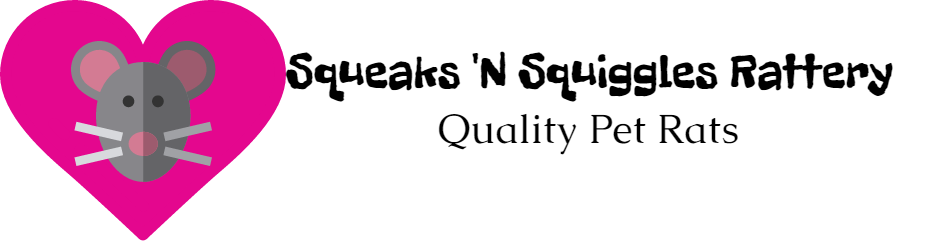 Adoption ApplicationPlease copy and fully fill out this form if you are interested in adopting any of my rats (Babies or Rescues) Do not leave questions blank! If you do not currently have rats, questions like "what do you feed your rats" and "what kind of bedding do you use" should still be answered. If you are wanting pet rats, I'm sure you have done research and should know what to feed them and what bedding to use. If you just don't know the answer, let me know! I will be happy to go over any information to make sure you know how to take care of your pets. Also, please include a photo of your set up. I have come across a lot of people who have been misinformed on the proper caging, so we can make sure right away that your caging is appropriate  Your personal information will never be shared with anyone.Please e-mail your application to: squeaksnsquiggles@gmail.comThanks! I, ___                                   ___________, agree to answer the following questions to the best of my ability. Name: City:Phone number:E-mail Address:Date: 1. Are you 18 years or older? (Note: Adopters must be 18 years or older or have permission from   parents/guardian to adopt rats and legal guardians must be present at time of pickup.)2. How did you find Squeaks ‘N Squiggles Rattery?3. What litter do you prefer to adopt from?4. What gender/ear type/fur type/color of rat do you prefer?5. How many rats do you wish to adopt? 6. Do you own, rent, live in a dorm, or live with parents?7. Do you have permission from your landlord/parents to keep rats in your home?8.Are there children living with you?  If so, how old are they and how do they act around pets?9.Why do you wish to adopt a rat?10.How much time can you give your rat each day?11.What other pets do you own? 12.Are you prepared to separate other animals during rat playtime?13. How much experience do you have owning rats?14. Do you currently own any other rats? If so, what genders/types/age?15. Have you ever bred rats purposefully before?  Is so, why?16.  What kind of cage do you have and is it baby safe (please include cage and bar dimensions, number of levels, and brand if you can)?  17. Have you checked to make sure your cage can hold the number of rats you will have?18. What brand/type of shavings do you use? (i.e. pine, aspen, newspaper)19. What does you rat's diet look like? How much and how often do you feed them?20. How do you quarantine new rats?21. If something came up and you could not keep your rats, what would you do with them?22.What do you plan to do if you rat's friend dies? (Would you consider getting it another friend?)23.If one of your rats had an accidental litter, what would you do?24. What are your plans for your new rat?25. Do you use a vet? (please provide name and number if you do)26.  Would you be willing to let me know if your rat shows any negative health signs, behavioral issues, or anything else that seems important, as well as updates every few months?27.Are you aware that the waiting list fee is non-refundable? 28. Are you willing to return rats if you can no longer care for them?29. Have you included a photo of your set up in this e-mail?30. Are you willing to spoil your ratties and give them lots of love?